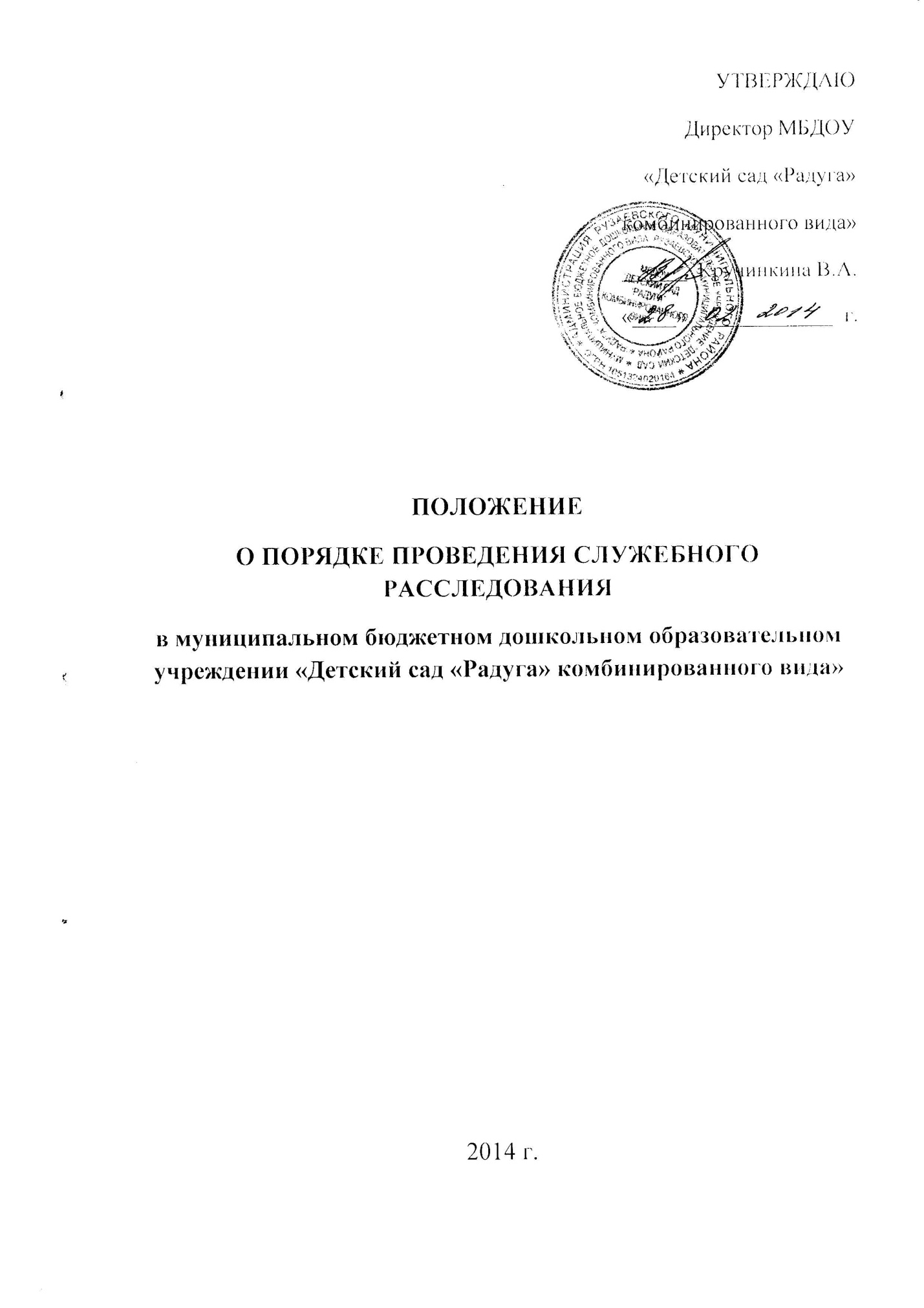 Положение о порядке проведения служебного расследования (далее – Положение) определяет процедуру проведения служебного расследования в отношении сотрудников структурных подразделений МБДОУ «Детский сад «Радуга» комбинированного вида» (далее – ДОУ), с целью установления и проверки фактов нарушения указанными лицами норм действующего законодательства Российской Федерации и иных нормативно-правовых актов.I. Общие положения1.1. Задачей служебного расследования является установление фактов и обстоятельств нарушения сотрудниками ДОУ норм действующего законодательства Российской Федерации, Республики Мордовия, Рузаевского муниципального района, совершение должностного проступка, повлекшего вред для жизни и здоровья участников образовательных отношений, нарушение прав ребенка, изобличение виновных, соответствующее реагирование на их действия или бездействия, выявление причин и условий, способствующих совершению должностного проступка или нарушения, а также опровержение сведений, порочащих честь и достоинство лица, в отношении которого проводиться служебное расследование.II. Организация проведения служебного расследования2.1.Причинами проведения служебного расследования являются следующие обстоятельства:а) заявление лица, в отношении которого проводиться служебное расследование, о проведении служебного расследования;б) представление органов прокуратуры, следствия и дознания, государственной налоговой службы и иных уполномоченных  законом органов;в) систематическое нарушение трудовой дисциплины и должностной инструкции;г) поступившая информация (за исключением анонимной) о совершенном проступке, причинении ущерба, фактах физического и / или психического воздействия на ребенка;д) опубликование в средствах массовой информации сведений о противоправном поведении лица, в отношении которого проводится служебное расследование;е) жалобы и заявления родителей (законных представителей) воспитанников и сотрудников надлежащим образом зарегистрированные;ж) действия или бездействия работника, повлекшие детский травматизм или несчастный случай с другим сотрудником.2.2. По поступившим вышеуказанным документам в течении трех рабочих дней руководитель ДОУ (в его отсутствие- заместитель заведующего по воспитательно-методической работе) принимает решение:а) о проведении служебного расследования;б) об отказе в проведении служебного расследования.2.3. Решение о проведении служебного расследования должно содержать установленные настоящим Положением причины проведения служебного расследования, срок проведения служебного расследования, перечень лиц, ответственных за его проведение.2.4. При наличии причин, указанных в п. 2.1. настоящего Положения, руководитель ДОУ издает приказ о проведении служебного расследования.2.5. Служебное расследование должно быть проведено не позднее чем в десятидневный срок со дня поступления в ДОУ заявления, жалобы, информации, сообщения о нарушении. В исключительных случаях срок служебного расследования может быть продлен, но не более чем на один месяц, руководителем, назначившим служебное расследование.2.6. Решение о проведении служебного расследования объявляется лицу, в отношении которого оно проводится, под роспись в течении трех рабочих дней.2.7. Запрещается назначение и проведение служебного расследования в интересах какой-либо политической партии, общественного или религиозного объединения, должностного лица.2.8. Служебное расследование ведется гласными методами.2.9. Служебное расследование проводится коллегиальным органом – Комиссией по служебному расследованию (далее – Комиссия).2.10. Состав Комиссии в каждом структурном подразделении МБДОУ «Детский сад «Радуга» комбинированного вида» утверждается руководителем в отношении конкретного лица на основании приказа  руководителя и включает 3 человека.В состав Комиссии входят представители администрации ДОУ, профсоюзного комитета, педагог-психолог, представители служб ДОУ.2.11. Комиссия вправе:- в рамках служебного расследования опросить свидетелей, получить письменные объяснения от всех участников конфликта в течение 7 дней;- знакомиться с локальными актами МБДОУ «Детский сад «Радуга» комбинированного вида», в случае необходимости приобщать их копии к материалам проверки;- привлекать к проверке и получать консультации у специалистов по вопросам, требующим специальных знаний;- получать от лица, в отношении которого ведется служебное расследование, письменные объяснения независимо от занимаемой должности, а также от лиц, проходящих по материалам проверки;- изучать должностные инструкции, личное дело лица, совершившего преступление, обратить особое внимание на полученные ранее взыскания, поощрения, ранее зарегистрированные жалобы на лица, совершившего преступление.2.12. Комиссия обязана:- осматривать место совершенного нарушения;- соблюдать предусмотренные законом права и интересы лица, в отношении которого проводится проверка, иных лиц, проходящих по материалам служебного расследования;- рассматривать поступающие в ходе проверки по ее окончании заявления, ходатайства, жалобы;- своевременно докладывать руководителю, назначившему служебное расследование, о выявленных недостатках, нарушениях закона, причинах и условиях, способствующих совершению нарушения;- при установлении в ходе служебного расследования признаков преступления в деянии лица, в отношении которого оно проводится, либо иных лиц, передавать материалы служебного расследования в правоохранительные органы для решения вопроса в установленном законом порядке;- о результатах проверки и мерах воздействия на лицо, совершившее нарушение, информировать руководителя, принявшего решение о проведении служебного расследования, заявителя и иных заинтересованных лиц. Запрещается разглашать сведения личного характера, выявленные в процессе проверки в отношении проверяемого;- готовить по результатам проверки заключение и представлять на рассмотрение руководителю, принявшему решение о проведении служебного расследования.2.13. Член Комиссии не вправе участвовать в проведении служебного расследования, если он:- является потерпевшим, очевидцем данного нарушения;- является подчиненным лица, совершившего нарушение;- имеются иные обстоятельства, которые прямо или косвенно указывают на заинтересованность члена Комиссии в результатах служебного расследования;2.14. В процессе служебного расследования полному, всестороннему, объективному установлению подлежат:- событие и виновность проверяемого (за исключением преступления), время, место, способ и иные обстоятельства совершенного нарушения. В случае возбуждения уголовного дела в отношении проверяемого, служебное расследование проводится только по тем обстоятельствам, предшествующим преступлению, выявлению причин и условий, ему способствующих;- обстоятельства, влияющие на степень и характер ответственности проверяемого, как отягчающие, так и смягчающие его вину;- деловые и моральные качества проверяемого.2.15. Права лица, в отношении которого проводится служебное расследование:- знать предмет проверки, давать письменные объяснения;-представлять доказательства по существу изучаемых обстоятельств;- заявлять ходатайства, в том числе об истребовании дополнительных материалов;- заявлять письменные отводы в отношении члена Комиссии, осуществляющего служебное расследование, подавать жалобы на его действия и решения. Руководитель, назначивший служебное расследование, принимает решение об отказе либо удовлетворении отвода, жалобы.- знакомиться по окончании служебного расследования с заключением и материалами служебного расследования, в части, его касающейся.2.16. По окончании служебного расследования должно быть подготовлено заключение (акт), в котором указывается:- должность, фамилия, имя, отчество сотрудника, проводившего служебное расследование;- основания для назначения служебного расследования;- должность, фамилия, имя, отчество, год рождения, образование и время работы в занимаемой должности лица, в отношении которого проведено служебное расследование;- сущность установленного нарушения, его последствия, какими материалами подтверждается или исключается вина сотрудника, обстоятельства, отягчающие или смягчающие его ответственность, причины и условия, способствующие нарушению, характер и размер ущерба, причиненного нарушением, принятые либо предполагаемые меры по их устранению;2.17. Все письменные заявления и жалобы, материалы служебных расследований хранятся в делопроизводстве ДОУ согласно номенклатуре дел, и приобщается к личному делу сотрудника, совершившего проступок.III. Заключительные положения3.1. Настоящее Положение вступает в силу со дня его утверждения директором МБДОУ «Детский сад «Радуга» комбинированного вида».3.2.Персональную ответственность за полное, объективное и всестороннее проведение служебного расследования, соблюдение установленного срока несут члены Комиссии, непосредственно его осуществляющие.